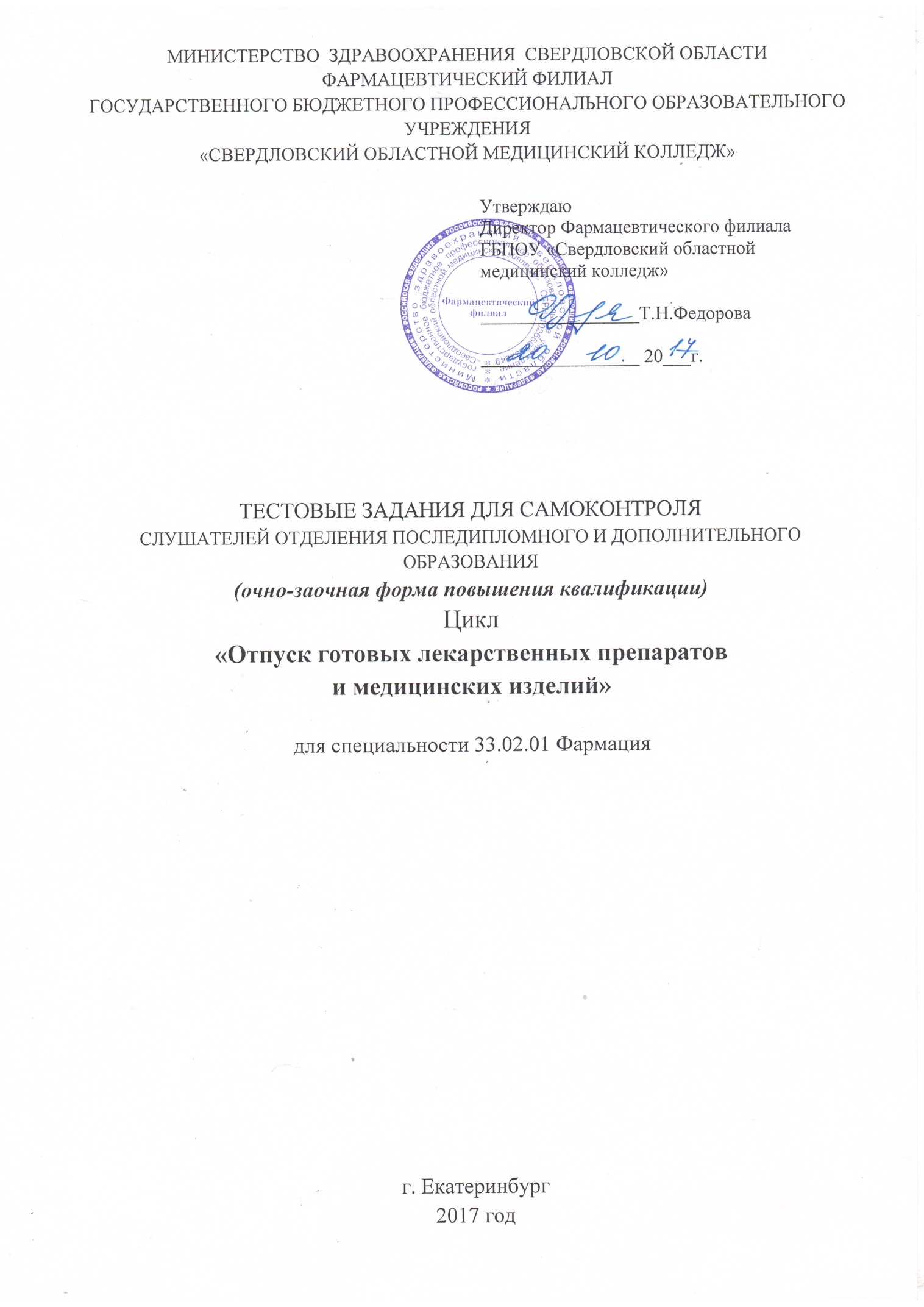 Ответы на тестовые заданияФамилия И.О.Раздел 1. ОбщепрофессиональныйРаздел.2 Профессиональный Фамилия И.О.2.1. Основы экономики, организации и управления в фармацииФамилия И.О.2.2. Гигиена аптечных организацийФамилия И.О.2.3. Современные проблемы фармакологии с элементами фармакотерапииФамилия И.О.Раздел 2.4. Фитотерапия с основами фармакогнозииФамилия И.О.Раздел 2.5. Первая медицинская помощьРаздел 1. Общепрофессиональный1. Принципы охраны здоровья:   1. Соблюдение прав граждан в сфере охраны здоровья   2. Соблюдение врачебной тайны   3. Недопустимость отказа в оказании медицинской помощи   4. Доступность медицинской помощи               А. Верно все      Б. Верно 1,2,3     В. Верно 1,3,4       Г. Верно 1,4 2. Принципы охраны здоровья:   1. Ответственность органов власти и должностных лиц за обеспечение прав граждан в  сфере охраны здоровья   2. Приоритет охраны здоровья детей   3. Приоритет профилактики в сфере охраны здоровья               А. Верно 1      Б. Верно 2,3       В. Верно 2      Г. Верно 1,2,3        3. Права и социальная защита медицинских и фармацевтических работников регламентированы:   А. ФЗ «Об обращении лекарственных средств»   Б. Конституцией РФ   В. ФЗ «Об основах охраны здоровья граждан в РФ»4. Виды аптечных организаций:   1. Аптека готовых лекарственных форм   2. Аптека производственная   3. Аптека производственная с правом изготовления  асептических лекарственных   препаратов   4. Центральная районная аптека               А. Верно все        Б. Верно 1,2,3.       В. Верно 1,2.         Г. Верно 1,2,4.5. Группы товаров, реализуемые аптечной организацией, утверждены:    А. ФЗ «О рекламе»   Б. ФЗ «О защите прав потребителей»   В. ФЗ «Об обращении лекарственных средств»   Г. ФЗ «О лицензировании отдельных видов деятельности»6. Стандартные операционные процедуры утверждаются:   А. Минздравом РФ   Б. Минздравом Свердловской области   В. Руководителем субъекта розничной торговли   Г. Росздравнадором7. Лицензия – это документ:   А. Разрешающий определенные виды деятельности.   Б. Документ, подтверждающий факт государственной регистрации лекарственного препарата8. Лицензирование фармацевтической деятельности предусмотрено для:    1. Государственных аптек    2. Аптек с частной формой собственности    3. Муниципальных аптек    4. Аптечных складов        А. Верно 1,2,4.       Б. Верно все.      В. Верно 1,4            Г. Верно 1,3.9. Срок действия лицензии на фармацевтическую деятельность:        А. 1 год     Б. Бессрочная      В. 5 лет      Г. 10 лет10. Коллективный договор регулирует социально-трудовые отношения:     А. в организации любой организационно-правовой формы     Б. в организации с государственной формой собственности     В. в целом по РФ     Г. на отраслевом уровне11. Коллективный договор заключается на срок:     А. не более 1 года.   Б. не более 3 лет.    В. не более 7 лет.    Г. не более 5 лет.12. Документ единого образца, подтверждающий соответствие лица, получившего фармацевтическое образование, требованиям к осуществлению фармацевтической деятельности:  13. Сертификат специалиста или свидетельство об аккредитации специалиста действительны:    А. На территории РФ    Б. Только на территории субъекта РФ    В. На территории муниципального образования14. Аккредитация специалита проводится по окончании освоения им профессиональных образовательных программ фармацевтического образования:    А. Не реже одного раза в 8 лет    Б. Не реже одного раза в 3 года    В. Не реже одного раза в пять лет    Г. ежегодно15. Работник фармацевтической организации обязан:     1. Соблюдать требования охраны труда     2. Иметь квалификационную категорию     3. Проходить обучение и инструктаж по охране труда     4. Проходить предварительные и периодичные медицинские осмотры             А. верно все       Б. верно 1,3,4.           В. верно 4.                 Г. верно 1,4.16. Рецепт на лекарственный препарат - это:     А. Обращение врача в аптеку     Б. Указание аптечной организации об отпуске лекарственного препарата           В. Письменное назначение лекарственного препарата, выданное медицинским или ветеринарным работником, имеющим на это право, в целях отпуска лекарственного препарата             17. Предельные торговые надбавки для формирования оптовых и розничных цен на жизненно необходимые и важнейшие лекарственные препараты устанавливаются:      А. Правительством РФ      Б. Министерством здравоохранения РФ      В. Органами исполнительной власти субъектов РФ      Г. Министерством финансов18. Государственной регистрации подлежат цены на:     А. Все лекарственные препараты     Б. Лекарственные препараты, включенные в перечень жизненно необходимых и важнейших     В. Лекарственные препараты, изготавливаемые в аптеках19. Государственный контроль в сфере обращения ЛС включает:                                                                    1. Выборочный контроль качества ЛС2. Федеральный государственный надзор в сфере обращения ЛС3. Лицензионный контроль в сфере производства ЛС и фарм.деятельностиА) Верно 2              Б) Верно 1      В) Верно 1,2,3           20. Декларирование лекарственных препаратов проводится с целью:     А. Обеспечения населения качественными и безопасными лекарственными препаратами     Б. Организации складирования, хранения товаров     В. Формирования товарного ассортимента     Г. Стимулирования сбыта товаров21. Цифровой код России по системе ЕАN состоит из:     А. 7 цифр.          Б. 8 цифр.         В. 10 цифр.            Г. 13 цифр.22. Первые 2-3 цифры цифрового кода обозначают:  А. код предприятия-изготовителя  Б. код страны-производителя или страны, в которой зарегистрирована фирма  В. код предприятия-фасовщика  Г. контрольные цифры23. Срок действия регистрационного удостоверения на впервые зарегистрированный в РФ лекарственный препарат:     А. 1 год             Б. 3 года                     В. 5 лет     Г. До истечения срока годности лекарственного препарата24. Если на лекарственный препарат, отпускаемый по рецепту врача, не установлено   предельно допустимое или рекомендованное количество для выписывания на один рецепт:     А. Отпускают столько, сколько попросит покупатель     Б. Отпускают в количестве, указанном в рецепте     В. Норму отпуска может установить аптека25. При выписывании медицинским работником рецептов пациентам с хроническими заболеваниями на рецептурных бланках формы N 107-1/у разрешается устанавливать срок действия рецепта:     А. 2 месяца.    Б. 2 года.       В. до 1 года.          Г. Не имеет такого права.26. Товар с истекшим сроком годности:     А. Можно реализовать после переконтроля     Б. Реализации не подлежит27. Обусловливать приобретение одних товаров (работ, услуг) обязательным приобретением иных товаров (работ, услуг):      А. Запрещается. 		Б. Разрешается.28. Контрафактное лекарственное средство это:    А. Лекарственное средство, содержащее ложную информацию о составе    Б. Лекарственное средство, не соответствующее требованиям нормативных документов    В. Лекарственное средство, находящееся в обороте с нарушением гражданского законодательства29. Фальсифицированное лекарственное средство – это:       1. Лекарственное средство, содержащее ложную информацию о составе      2. Лекарственное средство, имеющее недостоверные данные о производителе      3. Лекарственное средство с истекшим сроком годности      4. Лекарственное средство, пришедшее в негодность из-за нарушения условий хранения             А. верно всё        Б. Верно 1,2       В. Верно 1,2,3        Г. Верно 3,430. Методы борьбы с фальсифицированной лекарственной продукцией:      А. закрытие аптечных организаций      Б. закрытие медицинских организаций      В. инспектирование аптечных организаций для выявления подделок      Г. инспектирование территориальных органов управления фармацией31. Фальсифицированная лекарственная продукция государственной регистрации:              А. подлежит 				Б. не подлежит32. Лекарственные препараты с соответствующим количеством действующих веществ, но не соответствующей маркировкой, реализации:           А. подлежат 				Б. не подлежат33. Лекарственное средство, не соответствующее требованиям фармакопейной статьи- это:    А. Фальсифицированное средство    Б. Недоброкачественное средство    В. Контрафактное средство34. Требования к рекламе фармацевтических товаров на территории РФ:     1. распространяются на русском языке     2. должен быть номер лицензии рекламодателя      3. Реклама лекарственных препаратов должна отвечать требованиям ФЗ «О рекламе»     4. рекламная деятельность должна отвечать требованиям ФЗ «Об обращении лекарственных средств»         А. верно все       Б. верно 3,4       В. верно 2,3,4       Г. верно 2,335. В СМИ не допускается реклама:      А. Лекарственных препаратов, разрешенных к применению Минздравом РФ      Б. Лекарственных препаратов, отпускаемых по рецепту врача      В. Лекарственных препаратов, отпускаемых без рецепта врача      Г. Медицинских изделий36. Реклама лекарственных препаратов, отпускаемых по рецепту врача, разрешается       А. В cпециализированных изданиях для медицинских и фармацевтических работников       Б. По радио и телевидению       В. В периодических печатных изданиях37. Какие товары могут рекламироваться аптекой среди населения:      1. минеральные воды      2. ампулированные препараты      3. готовые лекарственные препараты из группы нейролептиков, транквилизаторов и т.д.      4. лекарственные растительные препараты      5. медицинский инструментарий и шовный материал          А. верно 1,3.      Б. верно 2,4.        В. верно 1,4.        Г. верно 2,5.38. Минимальный размер оплаты труда устанавливается:     А. Правительством РФ     Б. Органом местного самоуправления     В. Министерством здравоохранения РФ     Г. Министерством финансов39. Трудовой договор – это:      А. Правовой акт, регулирующий социально-правовые отношения в организации      Б. Соглашение между работодателем и работником      В. Правовой акт, устанавливающий общие принципы регулирования социально-трудовых отношений на федеральном, территориальном или отраслевом уровне40. Сроки трудового договора:      1. неопределенный срок      2. Определенный срок, не более 5 лет      3. Определенный срок, не более 10 лет      4. Определенный срок, не более 1 месяца          А. верно 1,2          Б. верно 1,3            В. верно 1,4            Г. верно 2,441. По соглашению сторон срочный трудовой договор заключается:     1. С лицами, поступающими на работу на малые предприятия     2. С лицами, работающими в организации по совместительству     3. С пенсионерами  по возрасту     4. С руководителями, их заместителями и главным бухгалтером         А. верно все        Б. верно 1,4          В. верно 4                 Г. верно 2,342. Обязательными для включения в трудовой договор являются следующие условия:    1. место работы    2. Трудовая функция    3. дата начала работы    4. Условия оплаты труда    5. Условия об обязательном социальном страховании        А. верно все     Б. верно 1,2,4        В. верно 1,2,3         Г. верно 2,3,543. Дополнительные условия трудового договора:     1. об испытательном сроке     2. о неразглашении коммерческой тайны     3. об отработке определенного срока после обучения за счет работодателя     4. о размере должностного оклада     5. О размере доплат и надбавок         А. верно все        Б. верно 1,2,4         В. верно 1,2,3        Г. верно 2,3,544. Оформление приема на работу:       1. Прием на работу оформляется приказом       2. Приказ издается после заключения трудового договора       3. Приказ издается до заключения трудового договора       4. Приказ объявляется работнику под роспись в трехдневный срок       5. Приказ объявляется работнику под роспись в недельный срок           А. верно 1     Б. верно 1,3,4     В. верно 1,2,4       Г. верно 1,3,545. Вводный инструктаж проводится:      А. При приеме на работу      Б. Один раз в квартал       В. Один раз в месяц46. Противопожарные мероприятия в аптеке:     1. Наличие плана эвакуации на случай пожара или стихийного бедствия     2. Наличие первичных средств пожаротушения     3. Наличие пожарной сигнализации     4. Проведение инструктажа по противопожарной безопасности         А. Верно все                   Б. Верно 1,2,3               В. Верно 2,3,447. Виды материальной ответственности:      1. Полная      2. Гражданская      3. Ограниченная      4. Коллективная      5. Индивидуальная          А. верно 1,2,4,5       Б. верно 1,3,4         В. верно 2        Г. верно 1,3,4,548. Не допускается привлечение к сверхурочным работам:      1. беременных женщин      2. работников в возрасте до 18 лет      3. инвалидов      4. женщин, имеющих детей до трех лет          А. верно все        Б. верно 1,2,3           В. верно 2,3,4            Г. верно 1,249. Виды времени отдыха:     1. перерывы в течение смены     2. ежедневный междусменный отдых     3. выходные дни     4. нерабочие праздничные дни     5. отпуск         А. верно все.         Б. верно 1,3,4,5.        В. верно 1,5.                  Г. верно 4,5.50. Продолжительность основного отпуска:     А. 24 рабочих дня     Б. 28 календарных дней     В. 1 месяц     Г. 28 рабочих дней51. Работник имеет право приостановить работу, письменно известив работодателя, в случае задержки заработной платы более чем на:      А. 3 дня          Б. 10 дней             В. 7 дней           Г. 15 дней52. Надбавка за интенсивность труда:     А. составляет 25%     Б. устанавливается по соглашению сторон трудового договора с учетом объёма дополнительной работы     В. составляет 50%53. Размер пособия по больничному листу зависит от:      А. Страхового стажа работы     Б. стаж работы по специальности     В. непрерывного трудового стажа54. При сокращении численности штата преимущественное право на оставление на работе в первую очередь предоставляется:     А. семейным лицам, имеющим двух и более иждивенцев     Б. лицам, в семье которых нет других работников с самостоятельной заработной платой     В. работникам, получившим профессиональное  заболевание     Г. работникам, имеющим более высокую квалификацию55. Виды ответственности работников аптечных организаций:     1. Дисциплинарная     2. Административная     3. Уголовная     4. Социальная     5. Материальная          А. верно все      Б. верно 1,2,3       В. верно 2,3,4        Г. верно 1,2,3,556. Дисциплинарные взыскания:     1. замечание     2. выговор     3. строгий выговор     4. увольнение по соответствующим основаниям     5. лишение премии          А. верно все           Б. верно 1,2,4            В. верно 1,2,3,4          Г. верно 557. Материальная ответственность оформляется:     А. приказом по аптеке     Б. Типовым договором     В. записью в трудовой книжке     Г. контрактом58. Инвентаризация товаро-материальных ценностей проводится обязательно:      А. 1 раз в год      Б. 1 раз в два года      В. 2 раза в год      Г. 1 раз в три года59. Во время инвентаризации выводится:     А. фактический остаток     Б. приход всех товароматериальных ценностей за межинвентаризационный период     В. расход всех товароматериальных ценностей за межинвентаризационный период60. Помещения для хранения лекарственных препаратов:     1. Должны быть оснащены приборами для регистрации параметров воздуха     2. Стеллажи, шкафы и полки должны быть пронумерованы     3. Лекарственные препараты должны быть идентифицированы с помощью стеллажной карты    4. Лекарственные препараты с истекшим сроком годности должны храниться в зоне для хранения лекарственных препаратов с истекшим сроком годности         А. верно все            Б. верно 1,2,3          В. верно 1,2               Г. верно 1,2,461. Показатели влажности и температуры в помещениях хранения проверяются не реже:     А. 1 раза в сутки     Б. 1 раза в неделю     В. 1 раза в 10 дней     Г. 1 раза в месяц62. Спецодежда и средства индивидуальной защиты должны:     1. Быть сертифицированы     2. соответствовать полу, росту и размеру работника     3. обеспечивать безопасность труда        А. верно 1,2         Б. верно 2,3              В. верно 1,2,3                    Г. верно 363. Фармацевт аптеки по изготовлению нестерильных лекарственных форм должен менять санитарную одежду не реже:     А. 1 раза в неделю     Б. 2 раза в неделю     В. 3 раз в неделю     Г. Ежедневно64. Санитарный день проводится в аптеках:     А. 1 раз в неделю     Б. 1 раз в 10 дней      В. 1 раз в месяц    Г. 1 раз в квартал65. Маркетинг – это:     А. сбыт товаров и услуг на рынке     Б. вид деятельности, направленной на удовлетворение нужд и потребностей  путем обмена через рынок     В. система товародвижения через сеть посредников     Г. Мероприятия по оформлению торгового зала66. Цели маркетинга:     1. достижение максимально высокого потребления     2. достижение максимальной потребительской удовлетворенности     3. предоставление максимально широкого выбора     4. максимальное повышение качества жизни         А. верно все     Б. верно 1,2      В. верно 4       Г. верно 1,467. Деловой успех аптечного предприятия зависит:     1. от благоприятных факторов внешней маркетинговой среды     2. от внутреннего потенциала предприятия     3. от месторасположения предприятия              А. верно все		Б. верно 1,2		 В. верно 2,368. В качестве стимулирования продаж могут быть использованы:      1. реклама      2. красочно оформленная витрина      3. скидки на стоимость покупки      4. продажа товара с нагрузкой      5. премия         А. верно 1,3      Б. верно 1,2,4,5       В. верно 1,5        Г. верно 1,2,3,569. Применение элементов мерчандайзинга помогает аптеке:      1. Увеличить объём продаж и прибыль      2. Формировать круг постоянных покупателей      3. Улучшить качество обслуживания      4. Снизить сумму выплачиваемых налогов          А. Верно всё     Б. Верно 1,3	          В. Верно 3,4		Г. Верно 1,2,370. Для получения квалификационной категории в аттестационную комиссию  подаются следующие документы:     1. Заявление     2. Аттестационный лист     3. Медицинская книжка     4. Отчет за последний год работы     5. Паспорт        А. Верно 1,4       Б. Верно 2,4,5        В. Верно 1,2,3             Г. Верно 1,2,471. Стажевое требование для присвоения I квалификационной категориифармацевта:    А. 3 года     Б. 5 лет       В. 7 лет       Г. 8 лет72. Стажевое требование для присвоения высшей квалификационной категории фармацевта:     А. 3 года         Б. 5 лет       В. 7 лет       Г. 8 лет73. Подтверждение квалификационной категории  проводится:     А. Каждый год       Б. Каждые три года        В. Каждые 5 лет          Г. 1 раз в 10 лет74. Наука, занимающаяся изучением влияния фармацевтических факторов на терапевтическую эффективность лекарств – это:	А. Биофармация	Б. фармацевтическая технология	В. биохимия	Г. фармакогнозия75. Метрологическая проверка весов и гирь, применяемых в аптечных организациях, производится:	А. 1 раз в два года           В. 2 раза в год	Б. 1 раз в год                    Г. 1 раз в 5 лет76. В случае выписывания врачом лекарственного средства в дозе, превышающей высший однократный прием, фармацевтический работник обязан отпустить:	А. Половину выписанной в прописи массы вещества	Б. Высшую разовую дозу, указанную в ГФ	В. Половину высшей разовой дозы, указанной в ГФ77. Наркотические, ядовитые и сильнодействующие лекарственные средства отвешивает:	А. фармацевт	Б. провизор-технолог	В. провизор-аналитик78. Факторы, влияющие на измельченность порошкообразных веществ:	А. соответствие рабочего объема ступки количеству смешиваемых веществ	Б. комплектность ступки и пестика	В. физико-химические свойства измельченных веществ	Г. все перечисленные79. В массо-объемной концентрации изготавливают:      А. водные и водно-спиртовые растворы твердых лекарственных веществ, водные и водно-спиртовые суспензии с содержанием твердых веществ менее 3%     Б. растворы твердых и жидких лекарственных веществ в вязких и летучих    растворителях, дозируемых по массе, суспензии с  содержанием твердых веществ 3% и более, эмульсии, гомеопатические жидкие лекарственные средства     В. Растворы спирта различной концентрации80. В рецепте не указан растворитель. Готовят:	А. водный раствор	Б. спиртовый раствор	В. масляный раствор	Г. на любом растворителе, разрешенном к применению81. Если концентрация спирта не указана, то берут:	А. 70%.     Б. 90%.       В. 95%.         Г. 60%.         Д. 96%.82. Режим экстракции при изготовлении настоев:	А. настаивание 30 мин., охлаждение 10 мин	Б. настаивание 15 мин., охлаждение 45 мин	В. настаивание  45 мин., охлаждение 15 мин	Г. настаивание 10 мин., охлаждение 30 мин83. В рецепте не указана концентрация мази. Из веществ, не подлежащих ПКУ мазь готовят в         концентрации:	А. 1%.       Б. 3%.        В. 5%.            Г. 10%.84. В рецепте не указана мазевая основа. Берут:А. ланолин.Б. эмульсионную основу.В. вазелин.       Г. подбирают основу с учетом физико-химической совместимости компонентов   мази.85. Водные растворы для инъекций стерилизуют методом:	А. воздушным.       Б. паровым.         В. ультрафиолетовым.86. При отсутствии указаний для глазных мазей применяют основу, состоящую из:А. вазелина, не содержащего восстанавливающих веществ       Б. 40 частей безводного ланолина и 60 частей вазелина, не содержащего восстанавливающих  веществВ. 10 частей безводного ланолина и 90 частей вазелина, не содержащего восстанавливающих веществГ. 1 части безводного ланолина и 5 частей вазелина, не содержащего восстанавливающих веществ87. К лекарственным формам только промышленного производства  относятся:1. аэрозоли 						А. Верно 1,4,52. порошки 						Б. Верно 2,33. растворы для инъекций				В. Верно 1,3,4,54. таблетки 						Г. Верно все5. микрокапсулы88. Настойки – это:А. Окрашенные жидкие извлечения из лекарственного растительного сырья, изготовляемые на 20-40% этаноле и предназначенные для изготовления настоев и отваров в условиях аптеки.Б. Концентрированные спиртовые извлечения из лекарственного растительного сырья, используемые самостоятельно и в составе некоторых лекарственных форм (капель, микстур и др.).В. Водные извлечения из лекарственного растительного сырья, а также водные растворы сухих и жидких стандартизированных экстрактов.Г. Жидкая лекарственная форма, представляющая собой спиртовые и водно-спиртовые извлечения из лекарственного растительного сырья, полученные без нагревания и удаления экстрагентов.89. Спансулы – это:А. желатиновые капсулы, содержащие набор  микродраже и микрокапсул с оболочкой из жировых веществ.Б. таблетки, имеющие нерастворимую пористую матрицу с включенными в неё лекарственными веществами.В. таблетки с послойной дозировкой лекарственных веществ, обеспечивающие последовательное их высвобождение.Г. желатиновые капсулы, содержащие набор  микродраже и  микрокапсул с пленочной оболочкой. 90. Покрытие таблеток оболочками обеспечивает:	1. точность дозирования лекарственных веществ. 	А. Верно всё.	2. защиту от воздействия внешней среды.		Б. Верно 1,2,3.	3. локализацию действия. 					В. Верно 2,3,4.	4. улучшение органолептических свойств таблеток.	Г. Верно 1,3,4.91. Многослойные таблетки – это:А. желатиновые капсулы, содержащие набор микродраже и микрокапсул с оболочкой из жировых веществ.Б. таблетки, имеющие нерастворимую пористую матрицу с включенными в неё лекарственными веществами.В. таблетки с послойной дозировкой лекарственных веществ, обеспечивающие последовательное их высвобождение.92. Драже – это:А. твёрдая дозированная лекарственная форма, получаемая послойным нанесением активных действующих веществ на микрочастицы инертных носителей с использованием сахарных сиропов.Б. таблетки с дражированным покрытием.В. твёрдая дозированная или недозированная лекарственная форма в виде агломератов шарообразной или неправильной формы, содержащих смесь активных действующих и вспомогательных веществ.93. Гранулы – это:А. твёрдая дозированная лекарственная форма, получаемая послойным нанесением активных действующих веществ на микрочастицы инертных носителей с использованием сахарных сиропов.Б. таблетки с дражированным покрытием.В. твёрдая дозированная или недозированная лекарственная форма в виде агломератов шарообразной или неправильной формы, содержащих смесь активных действующих и вспомогательных веществ.94. Продление лечебного эффекта в пролонгированных лекарственных формах – это:      А. увеличение дозировки лекарственного вещества.      Б. улучшение лечебного эффекта.      В. создание в организме терапевтической концентрации лекарственного 	     вещества и равномерное поддержание ее в течение длительного времени.      Г. увеличение числа приемов лекарства.95. Трансдермальные терапевтические системы (ТТС) – это:А. лекарственные формы, обеспечивающие чрескожное введение лекарственных веществ с оказанием локального и общего фармакотерапевтического действияБ. лекарственные формы, обеспечивающие чрескожное введение лекарственных веществ с оказанием общего фармакотерапевтического действия, создающие постоянную концентрацию вещества в крови в заданный период времени96.Пути введения лекарственных веществ в организм, их всасывание, распределение, превращение, выведение изучает:    А. Фармакодинамика                               Б. Фармакокинетика    В. Частная фармакология                        Г. Фармакотоксикология97. Процесс накопления лекарственных веществ в организме называется:     А. Кумуляцией                    Б. Синергизмом    В. Антагонизмом                 Г. Лекарственной зависимостью98.Понижение чувствительности организма к лекарственному веществу при его повторном введении:    А. Синергизм                       Б. Сенсибилизация    В. Антагонизм                     Г. Привыкание      99.При антагонизме эффект действия лекарственных веществ:    А. Усиливается                   Б. Уменьшается    В. Не изменяется                Г. Потенцируется100.Непреодолимое стремление к приёму лекарств:      А. Абстиненция                                        Б. Привыкание     В. Лекарственная зависимость                 Г. КумуляцияРаздел 2. Профессиональный2.1.Основы экономики, организации и управления в фармации1. В этическом  кодексе фармацевта заложены правила:    А. Хранения товара     Б. Санитарные требования       В. Взаимоотношений фармацевта с посетителями,  коллегами, врачами     Г. Изготовления и отпуска лекарственных препаратов 2. Каждый работник в организации имеет право:                                                 1. На обязательное социальное страхование                                                  2. На обеспечение средствами индивидуальной защиты                                        3. На обучение безопасным методам за счет средств работодателя            А. Верно все       Б. Верно 1            В. Верно 2            Г. Верно 1,33. Организация является юридическим лицом если она:    1. Проводит юридические консультации                                                        2. Имеет обособленное имущество и отвечает им по своим обязательствам                                      3. Может от своего имени приобретать и осуществлять гражданские права и нести гражданские обязанности    4. Может быть истцом и ответчиком в суде           А. Верно все           Б. Верно 2,3,4           В. Верно 1,3,4           Г. Верно 3,44. Розничная торговля лекарственными препаратами осуществляется:     1. Аптечными организациями    2. Ветеринарными аптечными организациями    3. Медицинскими организациями, имеющими лицензию на фармацевтическую деятельность    4. Организациями оптовой торговли лекарственными препаратами               А. Верно все        Б. Верно 1,4        В. Верно 1,2,3           Г. Верно 2,35. Рецепты на наркотические лекарственные препараты могут выписывать:                           1. Врачи поликлиничеких отделений                                                          2. Частно практикующие врачи                                                               3. Зубные врачи                                                                            4. Фельдшера ФАПов                                                                                 А. Верно 1,4     Б. Верно 1,2,3,4         В. Верно 1,2            Г. Верно 16.Запрещено продлевать срок действия рецепта до 1 года на:                                   1. Лекарственные препараты, подлежащие предметно-количественному  учету                                                                  2. Лекарственные препараты, отпускаемые льготно и бесплатно                                                     3. Спиртосодержащие лекарственные препараты индивидуального изготовления                                       4. Лекарственные препараты, не подлежащие предметно-количественному  учету                     А. Верно 1,3      Б. Верно 1,2,3,4      В. Верно 1,2         Г. Верно 1,2,37. Виды цен:        1. Оптовые          2. Отпускные         3. Розничные        4. Фиксируемые                                                                              5. Регулируемые            6. Свободные           А. Верно все             Б. Верно 1,2,3         В. Верно 1,3,6           Г. Верно 4,5,68. Реестр розничных цен оформляется:  А. На ЖНВЛП  Б. На все лекарственные препараты  В. На все товары аптечного ассортимента9. НДС – это:  А. Торговая надбавка        Б. Федеральный налог         В. Региональный налог 10. Сумма НДС в стоимость лекарственного препарата:   А. Включается                  Б.  Не включается11. Цены, регулируемые торговой надбавкой устанавливаются на:   1. Жизненно необходимые и важнейшие лекарственные препараты (ЖНВЛП)                          2. Медицинские изделия   3. БАДы                                                                                    4. Лекарственные растительные препараты    А. Верно все             Б. Верно 1,2,4             В. Верно 1,2             Г. Верно 112. Фиксируемые – это цены на ЖНВЛП, формируемые:    А.  Аптечной организацией    Б.  Поставщиком    В.  Производителем и зарегистрированные в Минздраве РФ13. Экономические показатели деятельности аптечного предприятия:     1. Товарооборот     2. Фонд заработной платы    3. Лимит денег в кассе    4. Численность персонала                 А. Верно 1                 Б. Верно все                 В. Верно 2,3,414. Замена некачественного товара (медицинских изделий), имеющего гарантийный срок, возможна:   А. Только по предъявлению кассового чека     Б.  В любом случае, если покупатель может доказать, что товар приобретён в данной аптеке15. Не подлежат возврату или обмену на аналогичный товар:   1. Лекарственные препараты    2. Предметы санитарии и гигиены   3. Медицинские приборы    4. Медицинские инструменты   5. Предметы ухода за детьми       А. Верно все       Б. Верно 1,2,5       В. Верно 1,2,4,5       Г. Верно 3,416. Обязательные реквизиты кассового чека:     1. Наименование организации     2. Идентификационный номер организации     3. Заводской номер ККМ      4. Наименование товара            А. Верно всё            Б. Верно 1,2,3            В. Верно 2,3,4              Г. Верно 1,3,417. Контрольно-кассовые аппараты должны быть зарегистрированы в:    1. Органах местного самоуправления     2. Налоговых органах    3. Министерстве здравоохранения  РФ   4. Министерстве здравоохранения Свердловской области            А. Верно 1,2,4           Б. Верно 1,2             В. Верно 1,2,3,4             Г. Верно 218. Бланки рецепта формы 107-1/у предназначены для выписывания:    А. Анаболических стероидов     Б. Антибиотиков    В. Иных лекарственных препаратов, стоящих на ПКУ    Г. Психотропных препаратов19. Медицинское изделие выписывают на рецептурном бланке:    А. Форма № 1-МИ       Б. Форма № 2-МИ        В. Форма № 3-МИ20. Перечень групп товаров аптечного ассортимента утверждает:      А. ФЗ №323 «Об основах охраны здоровья граждан»      Б. ФЗ №61 «Об обращении лекарственных средств»      В. ФЗ №99 «О лицензировании отдельных видов деятельности21. При оформлении рецептурного бланка 148-1/у-88 в случае увеличения количества лекарственного препарата по сравнению с предельно допустимым количеством для выписывания на один рецепт в 2 раза:                                        1. Ставится надпись «По специальному назначению»                                2. Скрепляется печатью «Для рецептов»                                                          3. Скрепляется подписью врача                                                              4. Подпись «По специальному назначению» не требуется           А. Верно 1,2,3           Б. Верно 1,2,4           В. Верно 2,4           Г. Верно 1,4 22. Отпуск наркотических и психотропных лекарственных препаратов по рецептам осуществляется:   1.Аптеками   2.Аптечными пунктами   3.Аптечными киосками   4.ИП         А. Верно 1,2,3           Б. Верно 1,2            В. Верно 2,4           Г. Верно 1,4 23. На рецептурном бланке 148-1/у-88 выписываются:   А. Наркотические лекарственные препараты для инъекций   Б. Психотропныелекарственные препараты списка III    В. Психотропные лекарственные препараты списка II для внутреннего применения24. На рецептурном бланке 148-1/у-04 (л) и 148-1/у-06 (л) выписываются:   А. Медицинские изделия    Б. Очковые линзы    В. Лекарственные препараты для обеспечения социальных групп населения 25. Рецептурные бланки на ЛП отпускаемые бесплатно или с 50% скидкой остаются в аптеке и хранятся:  А. 5 лет   Б. 3 года  В. 1 год  Г. 10 лет   26. Если дозировка ЛП превышает дозировку,  указанную в рецепте:   1.Лекарственный препарат не отпускают   2. Лекарственный препарат можно отпустить по согласованию с медработником   3. На рецепте необходимо указать ФИО медработника, с которым был согласован отпуск имеющейся дозировки лекарственного препарата  4.Отпуск ЛП допускается без согласования с медработником        А. Верно все        Б. Верно 2,3        В. Верно 1,2        Г. Верно 1,327. При отпуске лекарственного препарата фармацевт информирует лицо, приобретающее ЛП:   1. О режиме и дозах приема   2. О хранении лекарственного препарата в домашних условиях   3.О взаимодействии с другими лекарственными препаратами   4.О наличии других лекарственных препаратов, имеющих такое же МНН      А. Верно все        Б. Верно 2,3        В. Верно 1,2        Г. Верно 1,328. Оформление рецепта на «Фенобарбитал» таблетки по 100мг  больным с хроническими заболеваниями:     1.Бланк 148-1/у-88   2.Бланк 107/у-НП                                                                           3.Надпись "По специльному назначению" скрепляется подписью врача и печатью для  рецептов                                                                                4.Предельно допустимое количество для выписывания на один рецепт - 50 таблеток                                                           5.На курс лечения до 60 дней              А. Верно 1,3,5             Б. Верно 1,4             В. Верно 1,5             Г. Верно 2,529. В течение 15 дней действительны рецепты на:   1. Иные лекарственные препараты, подлежащие предметно-количественному учету    2. Психотропные лекарственные препараты списка II    3. Психотропные лекарственные препараты списка III     4. Наркотические лекарственные препараты          А. Верно все    Б. Верно 1,4             В. Верно 1,2,3            Г. Верно 3,430. На какой форме рецептурного бланка выписывается «Промедол» таблетки, какое предельно допустимое количество данного препарата для выписывания на один рецепт:    1. Предельно допустимое количество для выписывания на один рецепт - 100 таблеток   2.Бланк  148-1/у-88   3.Бланк 107/у-НП                                                                          4. Предельно допустимое количество для выписывания на один рецепт - 50 таблеток        А. Верно 3,4        Б. Верно 2        В. Верно 3        Г. Верно 2,331. Предельно допустимое количество анаболических стероидов для выписывания на один рецепт:    1. 1 упаковка      2. Столько, сколько указано в рецепте      3. Столько, сколько попросит посетитель     4. Хроническим больным на курс лечения 60 дней          А. Верно 1,4          Б. Верно 1          В. Верно 2          Г. Верно 2,432. Рецепты на анаболические стероиды:   А. Возвращаются больному   Б. Остаются в аптеке и хранятся 1 месяц   В. Остаются в аптеке и хранятся 1 год   Г. Остаются в аптеке и хранятся 3 года33. Штамп «Лекарственный препарат отпущен» ставится:При отпуске любого рецептурного лекарственного препаратаТолько при отпуске лекарственных препаратов, подлежащих ПКУТолько при отпуске лекарственных препаратов, отпускаемых по льготным рецептам34. Право на бесплатный отпуск лекарственных препаратов по программе ОНЛП имеют:    1. Инвалиды ВОВ   2. Ветераны боевых действий   3. Инвалиды I группы    4. Дети до 3-х лет         А. Верно все         Б. Верно 1,2,4         В. Верно 1,2,3         Г. Верно 1,235. Производные барбитуровой кислоты, на которые установлено предельно допустимое или рекомендованное количество для выписывания на один рецепт:     1. «Бензонал» таблетки     2. «Фенобарбитал» таблетки     3. «Гексамидин» таблетки     4. «Этаминал натрия» таблетки      5. «Барбитал натрия» таблетки                А. Верно всё            Б. Верно 1,2,3,4             В. Верно 1,2,3            Г. Верно 1,2  36. Срок хранения рецептов на психотропные лекарственные препараты:         А. 1 год        Б. 5 лет        Б. Не хранят        Г. 2 месяца37. Лекарственные препараты при хранении размещают отдельно учитывая:                                                                                   1. Токсикологическую группу                                                                 2. Фармакологическую группу                                                                 3. В алфавитном порядке                                                                     4. В соответствии с позициями компьютерного учета                                       5. Принятый способ хранения должен быть оговорен в приказе аптечной организации           А. Верно все           Б. Верно 1,2,3           В. Верно 4,5           Г. Верно 1,238. Инсулин хранят:       А. При температуре указанной на этикетке, не допуская замерзания        Б. При температуре от 0-9о С       Г. В шкафах, при комнатной температуре39.Легковоспламеняющиеся жидкости хранят:                                                     1. В хорошо укупоренной таре                                                            2. Тара заполнена доверху                                                                 3. Тара заполненная не более чем на 90%                                                         4. Вдали от минеральных кислот                                                                 А. Верно 1,3,4           Б. Верно 1,2,4           В. Верно 1,4           Г. Верно 3,440. Резиновые медицинские изделия следует хранить:   1. При температуре от 0 до+20'                                                              2. При температуре ниже 0 градусов                                                          3. В защищенном от солнечных лучей месте                                              4. При соблюдении влажности не ниже 65%            А. Верно 1,3,4            Б. Верно 1,3            В. Верно 2,3,4            Г. Верно 341. Срок годности резиновых изделий:                                                          А. Контролируется                                   Б. Не контролируется42. Перевязочные материалы хранят:   А. На стеллажах или в шкафах, выкрашенных светлой масляной краской, в сухом проветриваемом помещении                                     Б. В промышленной упаковке при температуре указанной на этикетке   В. В пачках из пергаментной бумаги или полиэтиленовой пленки в плотно укупоренной таре  43. Перманганат калия  относится к группе хранения:      А. Взрывчатые                                В. Легковоспламеняющиеся      Б. Взрывоопасные                          Г. Легкогорючие   44. Требования к хранению иммунобиологических препаратов:   1. Хранят отдельно по сериям и наименованиям    2. При температуре указанной на этикетке   3. Подвергаются визуальному контролю не реже 1 раза в месяц   4. Подвергаются визуальному контролю не реже 1 раза в квартал   5. Не допустимы перепады температуры       А. Верно 1,2,4           Б. Верно 1,2,3             В. Верно 1,2,3,5               Г. Верно 1,2,4,545. Случаи полной материальной ответственности:    1. Недостача вверенных ценностей                                                          2. Умышленное причинение ущерба                                                           3. Разглашение коммерческой тайны                                                        4. Причинение ущерба не при исполнении трудовых обязанностей       А. Верно все       Б. Верно 1,2,3       В. Верно 1,2       Г. Верно 146. Степень возмещения ущерба при коллективной материальной ответственности:    А. В равной доле всеми членами бригады    Б. В соответствии с заработком за межинвентаризационный период    В. По соглашению между всеми членами бригады и работодателем    Г. Работодатель имеет право отказаться от взыскания ущерба47. Административная ответственность может быть применена:        1. К администрации аптеки       2. К непосредственному исполнителю            А. Верно 1,2           Б. Верно 1           В. Верно 248. Правила отпуска  иммунобиологических ЛП:    1. Отпускаются по рецепту    2. Возможен безрецептурный отпуск    3. На рецепте указывается точное время отпуска     4. Отпускаются и хранятся в термоконтейнере и должны быть доставлены в МО не    позднее 48 часов после приобретения        А. Верно все         Б. Верно 1,3,4         В. Верно 1,4         Г. Верно 2,349. Остаются в аптеке и хранятся в течение 3-х месяцев рецепты на лекарственные препараты, не подлежащие ПКУ:    1.Антипсихотические лекарственные препараты    2.Анксиолитики    3.Снотворные лекарственные препараты    4.Антидепрессанты       А. Верно все         Б. Верно 1,3,4         В. Верно 1,4         Г. Верно 2,350. Элементы продвижения товара:    1. Лекарственные препараты, отпускаемые без рецепта, размещаются на витринах с учетом условий хранения    2. Лекарственные препараты, отпускаемые по рецепту, допускается хранить на витринах, при условии отсутствия доступа покупателей    3. Весь товар на витринах должен быть снабжен ценниками    4. Рекламируемый препарат обязательно должен быть в продаже         А. Верно все         Б. Верно 1,3,4         В. Верно 1,4         Г. Верно 2,32.2. Гигиена аптечных организаций1. Флюорографию работники аптек должны проходить:     А. 1 раз в год           Б. 2 раза в год                 В. 1 раз в 3 года  2. При предварительном медицинском осмотре, необходимо:    А. Осмотр дерматовенеролога    Б.  Мазок онколога    В. Заключение кардиолога3. Специалисты аптек должны проходить медицинские осмотры:    А. 1 раз в месяц              Б. 1 раз в год                     В. 1 раз в 3 года 4. Фармацевт по приготовлению лекарственных  форм должен менять полотенце:     А. Ежедневно            Б. Один раз в неделю               Г.  Два раза в неделю5. Генеральная уборка в аптеке проводится:     А. 2 раза в неделю           Б. 1 раз в неделю               Г. 1 раз в месяц 6. Раковины для мытья рук, санитарные узлы и контейнеры для мусора моют и чистят, дезинфицируют:    А. Ежедневно                   Б. 1 раз в неделю                В. 1 раз в 2 дня   7. Микробиологический контроль воздуха помещений аптеки проводится не реже:    А. 1 раза в неделю               Б. 2 раза в квартал           В. 1 раз в месяц 8. Продолжительность обеззараживания воздуха помещений неэкранированными (открытого типа) лампами до начала работы составляет:     А. 2-3 часа                Б. 1-2 часа                  В. 15 минут 9. В структуре заболеваемости работников занятых непосредственно изготовлением лекарственных форм  преобладают:    А. Аллергические заболевания            Б. Ревматизм               В. Ангины, ОРЗ  10. Норматив освещенности рабочей поверхности в зале обслуживания населения:    А. 150 люкс                 Б. 300 люкс                В. 500 люкс  11. Какие факторы влияют на уровень здоровья и заболеваемость работников аптек:    А. Длительное пребывание работников в закрытых, плохо вентилируемых помещениях    Б. Нарушение санитарно-гигиенического режима      Б. Медикаментозная пыль     В. Плохая освещенность      Г. Всё вышеперечисленное   12. Повторный инструктаж по безопасным приемам и методам работы должен проводиться:    А. Один раз в 1 год               Б. Два раза в год                    В. 1 раз в квартал 13. Основным вредным фактором в аптеке является:    А. Медикаментозная пыль    Б. Физический фактор    В. Газообразные химические вещества 14. Состав санитарно-бытовых помещений аптеки:      1. Гардеробная.                                                                              2. Душевая.                                                                                  3. Санузел.                                                                                  4. Комната отдыха             А. Верно все           Б. Верно 1,3,4             В. Верно 1,3                    Г. Верно 315. Экранированные бактерицидные лампы могут работать:    А. 15 минут перед началом работы    Б. 1-2 часа     В. В течение рабочей смены, но не более 8 часов16. Для обработки рук персонала можно использовать:    А. Спирт этиловый 95%    Б. Спирт этиловый 40%    В. Раствор хлорамина Б 0,5%    Г. Раствор хлорамина Б 0,25%17. Помещения, предметы обстановки, оборудование, уборочный инвентарь, дезинфицируют:     А. Этанолом 70 %      Б. Хлорамином Б 1% с 0,5% моющего средства      В. Раствором формальдегида 40% 18. Уровень искусственного освещения рецептурного отдела, отдела готовых лекарственных средств, отдела  ручной продажи должен быть:    А. 300 люкс                Б. 150 люкс                В. 500 люкс   19. Перед началом работы необходимо провести уборку полов и оборудования:    А. Сухую              Б. Влажную с применением дез. средств                В. Не проводить 20. Санитарный день в аптеке проводится:     А. 1 раз в месяц                Б. 1 раз в неделю                 В. 2 раза в неделю 21. Уровень искусственного освещения ассистентской комнаты и асептического блока:    А. 500 люкс           Б. 150 люкс                В. 300 люкс 22. Смена санитарной одежды фармацевтами в помещениях по изготовлению нестерильных лекарственных форм:    А. 1 раз в неделю           Б. 2 раза в неделю         В. Ежедневно         Г. 1 раз в месяц23. К физическим методам обеззараживания относятся:    А. Действие высокой температуры    Б. Ультрафиолетовое облучение    В. Механические приемы (вытряхивание, уборка пылесосом)    Г. Все вышеперечисленные24. Температура воздуха в помещениях аптеки должна быть:     А. 20-25о С          Б. 12-15о С               В. 18-20о С25. Оптимальный показатель влажности воздуха в помещениях аптеки:    А. 20-40%                 Б. 40-60%                В. 50-80%2.3. Современные проблемы фармакологии с элементами фармакотерапии1.Показания к применению α-адреномиметиков:Гипотония					А. Верно 1,2Острый ринит				Б. Верно 2,3Бронхиальная астма			В. Верно 2,3,4Стенокардия				Г. Верно 1,3,42.Способствуют концентрации внимания, улучшают память и облегчают обучение:3.Состав лекарственного препарата «Винпотропил»: 4. Аналоги лекарственного препарата «Ноотропил»:5. Лекарственные препараты, содержащие экстракт гинкго билоба:6. МНН лекарственного препарата «Аркоксиа»: 		А. Ацетилсалициловая кислота 			В. Ацетаминофен		Б. Эторикоксиб					Г. Фенилбутазон7. Аналог лекарственного препарата «Спазмалгон»:                  А. «Новиган»				     В. Вольтарен                  Б. Аспирин 				     Г. Нимесулид                        8. Группы НПВС, применяемые для лечения ревматизма, артритов и артрозов:	1. Коксибы					            А. Верно 1,2,3,4	2. Оксикамы						Б. Верно 2,3,4	3. Производные пропионовой кислоты		В. Верно 1,4	4. Производные парааминофенола			Г. Верно 1,2,39. Селективные ингибиторы ЦОГ-2:	1. Аркоксиа (Эторикоксиб)				А. Верно 1,3,4	2. Ацетилсалициловая кислота	                        Б. Верно 2,3	3. Найз (Нимесулид)					В. Верно 1,2,3,4	4. Целебрекс (Целекоксиб)				Г. Верно 2,410. Лекарственные препараты, содержащие валериану:11. МНН лекарственного препарата «Церепро»: 		А. Ипидакрина гидрохлорид 			В. Винпоцетин		Б. Холина альфосцерат				Г. Фенилбутазон12. Для облегчения отвыкания от курения применяются:1.Бризантин							А. Верно 1,32.Никоретте							Б. Верно 2,3,43.Чампикс							В. Верно 1,2,44.Табекс							Г. Верно все13. Механизм действия  «Либексин муко»:А. Угнетает центр кашля центр продолговатого мозгаБ. Блокирует М-ХРС В. Разжижает белковый секрет мокротыГ. Угнетает периферическое звено кашлевого рефлекса14. МНН лекарственного препарата «Омнитус»: 	А. Ацетилцистеин 	                       В. Преноксдиазин.		            Б. Бутамирата цитрат	            Г. Кленбутирол15. Лекарственные препараты, обладающие муколитическим и отхаркивающим действиями:1.Коделак бронхо						А. Верно 1,32.Аскорил						            Б. Верно 2,3,43.Бронхосан						            В. Верно 1,2,34.Пертуссин							Г. Верно все16. Аналоги   лекарственного препарата «Амброксол»:1. Либексин								А. Верно 1,2,3      2. Ацетилцистеин							Б. Верно 1,43. Бромгексин								В. Верно 2,4      4. Флюдитек					                                    Г. Верно 2,3,417.Механизм действия Сальбутамола:А. Возбуждает α-адренорецепторы 	В. Возбуждает β2-адреноцепторыБ. Угнетает β-адренорецепторы	            Г. Возбуждет α- и β-адренорецепторы18. Состав лекарственного препарата «Коделак фито»:         1 Кодеина фосфат						А. Верно 1,2,3,4         2. Экстракт термопсиса					Б. Верно 2,3,4,5         3. Глауцина гидрохлорид					В. Верно 1,2,4,5         4. Экстракт корня солодки				Г. Верно все                 5. Экстракт чабреца19. МНН  лекарственного препарата «Эреспал»:А. Фенспирид					В. ДифенгидраминБ. Мебгидролин					Г. Фенилэфрин20. Комбинированные лекарственные препараты, содержащие индапамид:	1.Лозап плюс				            А. Верно 2,4	2.Энзикс Дуо					Б. Верно 2,3	3. Тенорик	                                               В. Верно 1,4	4. Нолипрел форте		                        Г. Верно 1,321.МНН  лекарственного препарата «Диувер»:        А. Гипотиазид                 					В. Диакарб                                               Б. Торасемид                      					Г. Верошпирон22. Механизм действия  лекарственного препарата «Сингуляр» (Монтелукаст):	     А. Угнетает М-ХРС бронхов     Б. Угнетает бета-2-адренорецепторы     В. Блокирует лейкотриеновые рецепторы     Г. Стимулирует бета-2-адренорецепторы23. МНН лекарственного препарата «Супрастинекс»: А. Пипольфен                      Б. Лоратадин              В. Терфенадин                    Г. Левоцетиризин 24. Антигистаминный препарат, не угнетающий ЦНС:                 А. Диазолин (Мебгидролин)                    Б. Эриус (Дезлоратадин)                       В.  Эреспал (Фенспирид)                          Г. Пипольфен (Прометазин)                                                                   25. Лекарственный препарат для лечения аллергического ринита:А. Кленбутирол                  Б. Фенотерол             В. Пульмикорт                   Г. Назонекс26. Формы выпуска препаратов инсулина:1. Инъекционные растворы				А. Верно 1,2,3                                              2. Суспензии						Б. Верно 1,3,4                                     3. Микстовые (комбинированные) формы	В. Верно 2,3,4                                     4. Таблетки						Г. Верно 1,2,427. Синтетический препарат, применяемый для лечения сахарного диабета:	А. Кальцитонин                                   В. Онглиза	Б. Преднизолон                                    Г. Инсулин28. МНН препарата «Глюкофаж»:      А. Глибенкламид                         В. Гликвидон      Б. Гликлазид                                 Г. Метформин29. Комбинированные инсулины:         А. Актрапид HМ                Б. Росинсулин М микс 30/70                   В. Протафан МС                 Г Монотард МС30. Лекарственные препараты для лечения гипохромной  анемии:Мальтофер                                                                      А. Верно 3,4Фенюльс                                                                          Б. Верно 2,4Тотема                                                                             В. Верно всеФерлатум                                                                         Г. Верно 1,231. Формы выпуска лекарственного препарата «Мальтофер»:Капли                                                                            А. Верно 3,4Таблетки жевательные                                                 Б. Верно 2,4Раствор для инъекций                                                  В. Верно всеСироп                                                                             Г. Верно 1,2,432. МНН препарата «Слабилен»:	А. Магния сульфат             В. Фенолфталеин	Б. Натрия сульфат		Г. Натрия пикосульфат33.МНН  лекарственного препарата «Квамател»:	А. Циметидин                    В. Омепразол	Б. Низатидин	                      Г. Фамотидин34.  Лекарственные препараты из группы блокаторов Н/К –АТФазы (протоновой помпы): 1. Омепразол	А. Верно 1,22. Пантопразол	Б. Верно 2,3,43. Рабепразол	В. Верно 3,44. Декслансопразол	Г. Верно все35.  Синонимы лекарственного препарата «Омез»:Ультоп                                                                       А. Верно 2,3,4Квамател                                                                    Б. Верно 1,2,4Гастрозол                                                                   В. Верно всеОртанол                                                                      Г. Верно 1,3,436. МНН лекарственного препарата «Париет»:А. Омепразол                    Б. Лансопразол          В. Эзомепразол                Г. Рабепразол37. Гепатопротекторы:Гептрал                                                                А. Верно 2,3,4Фламин                                                                Б. Верно 2,4Эссливер форте                                                   В. Верно всеЭсенциале форте Н                                             Г. Верно 1,3,438. Лекарственные препараты, обладающие прокинетическим действием:Мотилиум                                                        А. Верно 1,2,4Метоклопрамид                                               Б. Верно 2,4Дицител                                                            В. Верно 1,3,4Омез  Д                                                              Г. Верно 1,2,339. Спазмолитик избирательного действия на ЖКТ:А. Дюспаталин               В. ВентерБ. Имодиум.                    Г. Дротаверин40. М-холиноблокатор избирательного действия:А.Дицител                                                         В. МетоклопрамидБ. Бускопан (гиосцина бутилбромид).        Г. Дротаверин41. Антибактериальные препараты для эрадикации H.pylori: 1. Кларитромицин	А. Верно 1,2.2. Амоксициллин	Б. Верно 2,3,4.3.Левомицитин 	В. Верно 3,4.4. Метронидазол	Г. Верно 1,2,4.42.Лекарственный препарат из группы холелитолитиков:А.Дицител                      В. ХенофалькБ. Имодиум.                    Г. Омепразол43.Лекарственные препараты, применяемые при хроническом панкреатите:1. Эрмиталь	А. Верно 1,2,42. Фестал	Б. Верно 1, 2,33. Креон	В. Верно 2,44. Сенадексин	Г. Верно 1, 3,4. 44.Синонимы  лекарственного препарата Лактулоза:1. Нормазе	А. Верно 1,2,42. Юниэнзим	Б. Верно 1,33. Дюфалак	В. Верно 2,44. Регулакс	Г. Верно 1,3,4.45. Антибактериальные препараты для местного применения:Банеоцин                                                                               А.Верно 3,4Левомеколь                                                                           Б. Верно 1,4Аргосульфан                                                                         В. Верно всеФлуцинар                                                                              Г. Верно 1,2,346. Состав лекарственного препарата «Эдарби КЛО»:1. Азилсартан	А. Верно 1,22. Гипотиазид	Б. Верно 2,43. Хлорталидон	В. Верно 2,34. Индапамид	Г. Верно 1,347. Лекарственный препарат для контрацепции  (трансдермальная форма):А. «Евра»			В. «Новаринг»Б. «Новинет»			Г. «Мирена»48. Для лечения атеросклероза используют:1. Фенофибрат	А. Верно 2,32. Розувастатин	Б. Верно 1,2,33. Аторвастатин	В. Верно 2,3,4.4. Эналаприл	Г. Верно 1,2,449. Торвакард (Аторвастатин):А. Понижает содержание в крови холестерина.Б. Расширяет сосуды мозга.В. Уменьшает потребность сердца в кислороде.Г. Уменьшает частоту сердечных сокращений.50.Лекарственные препараты для профилактики тромбоза:1. Кардиомагнил	А. Верно 1,2,3.2. Плавикс	Б. Верно 2,3.3. Тромбоасс	В. Верно 2,3,4.4.Ловастатин	Г. Верно 1,2.2.4. Фитотерапия с основами фармакогнозии1. На накопление биологически активных веществ в лекарственных растениях влияют:климат				А. Верно всефаза вегетации			Б. Верно 2возраст растения                           В. Верно 1,3Способ сушки			Г. Верно 12. Подземные части лекарственных растений заготавливают:А. в сухую солнечную погодуБ. в дождливую погодуВ. в любую погодуГ. сразу после дождя3. Выбор режима сушки лекарственного растительного сырья зависит:А. Только от химического состава сырьяБ. Только от морфологической группы сырьяВ. От товарной формы сырьяГ. Как от морфологической группы сырья, так и от его химического состава4. Анализ лекарственного растительного сырья проводится на основании требований:А. Приказов МЗ РФ по контролю качества лекарствБ. Нормативной документации на лекарственное растительное сырье (ГФ,ФС, ВФС, ГОСТ и др.)В. Инструкции по заготовке сырьяГ. Инструкций региональных органов здравоохранения5. Препарат, в состав которого входит экстракт крапивы двудомной:А. ТанацехолБ. АллохолВ. ФламинГ. Карсил 6. Противоглистное действие оказывают:А. Цветки бессмертникаБ. Семена тыквы В. Корневища с корнями чемерицыГ. Плоды расторопши7. На потребительской упаковке указывается:       1. Наименование                                                        А. Верно все        2. Способ применения                                              Б. Верно 1,2,5        3. Поставщик продукции                                          В. Верно 2,3,4        4. Условия хранения и отпуска                                 Г. Верно 1,4,5        5. «Продукция прошла  радиационный контроль» 8. Сырье шиповника заготавливают:                                             А.  в период созревания до заморозков                                      Б.  в период созревания после заморозков                                   В.  заморозки не влияют на время сбора сырья                            9. В состав сбора «Арфазетин» входят:                                      А. Плоды черники                        В.  Корневища с корнями валерианыБ.  Побеги черники                       Г.  Корневища бадана                                                       10. Сырье хвоща полевого заготавливают:А.  в период бутонизацииБ.  в период цветенияВ.  в период плодоношенияГ.  в течение лета11. Срок сбора листьев брусники:А.  во время цветенияБ.  после цветенияВ.  в период созревания плодовГ.  в течение лета12. У липы мелколистной заготавливают:                                                    А.  отдельные цветки                                                        Б.  соцветие с остатком цветоноса до 3 см                                            В.  соцветие с прицветным листом                                           13. Длина травы душицы нормируется:                                            А.  до 15 см              Б.  до 20 см                В.  до 30 см       Г.  до 50 см                                                    14. У багульника болотного заготавливают:                                     А.  надземную часть                                                        Б.  верхушки длиной до 20 см                                               В.  неодревесневшие побеги текущего года                                    15. Цветочные корзинки полушаровидной формы с вдавленной серединой, состоящие из трубчатых цветков желтого цвета, окруженных серовато-зеленой  обверткой, – это сырье: А.  пижмы обыкновенной        Б.  календулы лекарственной     В.  боярышника колючего    Г.  василька синего16. Олиственные цветоносные стебли длиной до 40 см, стебель 4-гранный, опушенный, полый, листья супротивные, нижние 3-5-лопастные, в соцветии ланцетовидные, соцветие колосовидное, прерванное, цветки в мутовках в пазухах листьев, венчик двугубый, запах слабый, вкус горьковатый – это трава:       А.  зверобоя продырявленного       Б.  пустырника сердечного       В.  тысячелистника обыкновенного       Г.  душицы обыкновенной17. Листья эллиптической формы, короткочерешковые, цельнокрайние, кожистые, жилкование перистое, цвет темно-зеленый, снизу светлее с темными точками железок – это сырье:       А.  мяты перечной       Б.  толокнянки обыкновенной       В.  брусники обыкновенной       Г.  крапивы двудомной18. Диагностические признаки  цветков ромашки аптечной:      А. отсутствие запаха      Б. неприятный запах      В. сплошное внутри цветоложе      Г. специфический приятный запах, полое коническое цветоложе19. Сырье чистотела большого содержит:                                                       А.  флавоноиды, микроэлементы                                                   Б.  алкалоиды, флавоноиды, каротиноиды                                           В.  сапонины, органические кислоты                                               Г.  Витамины, микроэлементы                                             20. Сырье крапивы двудомной содержит:                                                        А.  витамины К, С, микроэлементы, каротиноиды, хлорофилл                        Б.  витамин С, дубильные вещества, микроэлементы, флавоноиды                   В.  флавоноиды, каротиноиды, хлорофилл                                          Г.  Сапонины, каротиноиды, хлорофилл                                     21. Лекарственные растения, сырье которых содержит дубильные вещества:                           1. Черника обыкновенная           		А. верно все              2. Зверобой продырявленный        		Б.  верно 1,2           3. Бадан толстолистный                              	В.  верно 1,3                                4. Кровохлебка лекарственная                      Г.  Верно 3,422. Лекарственное сырье, содержащее витамин К: 1. Трава пастушьей сумки                   		А.  верно все2. Листья крапивы двудомной            		Б.  верно 1,2                 3. Столбики с рыльцами кукурузы           		В.  верно 1,3                   4. Трава горца перечного                                           Г.  Верно 2,423. Лекарственное  растительное сырье, содержащее горечи:А. Трава полыни Б. Побеги багульника болотногоВ. Листья шалфеяГ. Плоды шиповника24. Лекарственное растение, народное название которого «золотой корень»:А. Заманиха высокаяБ. Аралия маньчжурскаяВ. Родиола розоваяГ. Элеутерококк колючий25. Лекарственные растения,  сырье и препараты которых, применяются при язвенной болезни желудка:1. Сушеница топяная			            А. Верно все2. Подорожник большой			Б. Верно 1,2,33. Облепиха крушиновидная			В. Верно 3,44. Сосна лесная 			                        Г. Верно 1,3,426. Лекарственное растительное сырье, обладающее седативным и спазмолитическим действиями:А. Трава пустырникаБ. Корневища и корни пионаВ. Корневища и корни элеутерококкаГ. Корневища с корнями валерианы27. Лекарственное растительное сырье, обладающее вяжущим и кровоостанавливающим действиями:А. Корневища и корни кровохлебкиБ. Корневища и корни родиолыВ. Корневища с корнями синюхиГ. Корневища с корнями валерианы28. Лекарственное срастительное ырье, обладающее отхаркивающим и мочегонным действиями:А. Трава фиалки трехцветнойБ. Трава чередыB. Плоды черемухиГ. Трава горца птичьего29. Фармакологические свойства сырья пустырника сердечного:                            1. Седативное             			А.  верно 1,2,4               2. Антигипертензивное            	Б.   верно все   3. Кардиотоническое                         В.   верно 1,3             4. Урежает частоту сердечных          Г.  Верно 1,2,3            сокращений30. Столбики с рыльцами кукурузы оказывают действие:                                            1. кровоостанавливающее        	А.  Верно 1,3  2. слабительное                        	Б.  Верно 2,33. желчегонное                        	В.  Верно все           4. Отхаркивающее                              Г.  Верно 1,3,4  31. Фармакологическое действие сырья лимонника китайского:                                А.  вяжущее                                                                 Б.  слабительное                                                            В.  тонизирующее                                                            Г.  отхаркивающее32. Фармакологическое действие сырья бессмертника песчаного:                             А. желчегонное                                                            Б. потогонное                                                              В. вяжущее                                                                 Г. глистогонное33. Трава зверобоя продырявленного оказывает действие:А. ОбщетонизирующееБ. отхаркивающее, ветрогонноеВ. антисептическое, слабительноеГ. вяжущее, антисептическое, желчегонное34. Аналогом по фармакологическому действию для сырья ортосифона тычиночного является сырье от лекарственного растения:А. первоцвет весеннийБ. василек синийВ. сушеница топянаяГ. пион уклоняющийся35. Аналогом по фармакологическому действию для сырья хвоща полевого является сырье от лекарственного растения:А. смородина черная Б. левзея сафлоровиднаяВ. горец птичийГ. горец почечуйный36. Лекарственные растения, сырье которых оказывает вяжущее действие:Кровохлебка лекарственная			А. верно 1,2,3Черемуха обыкновенная		            Б. верно 1,2,3,4Горец змеиный				            В. верно 1,2,3,5Лапчатка прямостоячая			            Г. верно 1,3,4Душица обыкновенная37. Фармакологические свойства сырья толокнянки обыкновенной:Слабительное					  А. Верно 1,2,3Ветрогонное					  Б. Верно 2,3,4Мочегонное					  В. Верно 3,4,5Антисептическое				  Г. Верно 1,2,3,4,5Противовоспалительное38. Препарат «Негрустин» получают из сырья:                               А. солодки голой                                                          Б. термопсиса ланцетного                                                    В. Зверобоя продырявленного                                                        Г. календулы лекарственной39. Препарат «Стрикс» получают из сырья:                                 А. бессмертника песчаного                                                   Б. солодки голой                                                          В. календулы лекарственной                                               Г. Черники обыкновенной40. На склад поступило сырье сушеницы топяной – надземные части растения вместе с корнями, собранные в период цветения:А. сырье качественноеБ. сырье требует доработки, удалить корниВ. сырье требует доработки, обрезать стебли до 20 смГ. сырье не подлежит приему41. Лекарственное растение, народное название которого «медвежьи ушки»:                                                         А. Толокнянка обыкновенная                                                            Б. Брусника обыкновенная                                                                                                    В. Барвинок малыйГ. Сенна остролистная42 Препарат «Хлорофиллипт» получают из сырья:                                                                                      А. Фенхеля обыкновенного                                                        Б. Чистотела большого                                                         В. Зверобоя продырявленного Г. Эвкалипта прутовидного43. Сырье чабреца обмолачивают:                                                      А. До сушки                                                            Б. После сушки                                                                                                    В. Не обмолачивают44. Лекарственное растение, сырье которого оказывает противокашлевое действие:                                 А. Бадан толстолистный                                                  Б. Череда трехраздельная                                                       В. Мачок желтый                                                        Г. Календула лекарственная                                                   45. Лекарственное растение, сырье которого нормализует обмен веществ:                                       А. Горец перечный                                                   Б. Багульник болотный                                                          В. Череда трехраздельная                                                       Г. Горец почечуйный  46. Лекарственные растения, сырье которых оказывает кровоостанавливающее действие:Крапива двудомная.			           А. верно 1,2,3Пастушья сумка.				Б. верно 1,2,4Тимьян ползучий. 				В. верно 3,4,5Горец перечный.				Г. верно 2,3,4,5Толокнянка обыкновенная.47. На склад поступило сырье одуванчика лекарственного – куски бурых цилиндрических корней, собранных в период плодоношения растения:А. Сырье качественноеБ. Сырье некачественное, нарушены сроки сбораВ. Сырье некачественное, нарушены общие правила сбораГ. Сырье некачественное, нарушены условия сушки48. Препарат «Плантаглюцид» получают из сырья:                                  А. Подорожника большого                                                       Б. Чистотела большого                                                        В. Пижмы обыкновеннойГ. Череды трёхраздельной49. Желчегонное действие оказывают:50.  Лекарственное растительное сырье, оказывающее преимущественно диуретическое действие:2.5. Первая медицинская помощь1. Соотношение между числом вдуваний и надавливанием на грудную клетку при проведении реанимации:        А. 1:15       Б. 2:15          В. 1:30           Г. 2:30.2. Меры помощи при инфаркте миокарда:   А. Покой, нитроглицерин, горчичник на область сердца, госпитализация в МО   Б. Покой, нитроглицерин, морфин, гепарин, нифедипин, аспирин в малых дозах,   госпитализация в МО   В. Нитроглицерин, валидол, госпитализация в МО   Г. Покой, спазмолитики3. Меры помощи при бронхиальной астме:   А. Постельный режим, спазмолитики   Б. Возвышенное положение больного в постели, ингаляции фенотерола или сальбутамола   В. Возвышенное положение больного в постели, дополнительно кислород, горчичники на спину   Г. Посадить больного в постели с опущенными ногами, бронхолитики	4.Первая медицинская помощь при «остром животе»:     А. Спазмолитики, анальгетики     Б. Холод, госпитализация в медицинскую организацию     В. Анальгетики, госпитализация в медицинскую организацию.5. Меры помощи при обмороке:   А. Горизонтальное положение больного с приподнятыми ногами, доступ свежего воздуха, вдыхание паров нашатырного спирта   Б. Горизонтальное положение больного, доступ свежего воздуха, пары нашатырного спирта   В. Пары нашатырного спирта, нитроглицерин   Г. Грелки к ногам и рукам, анальгетики6. Меры помощи при гипертоническом кризе:    А. Психический покой, горчичники на затылок и область сердца    Б. Возвышенное положение в постели, анальгетики, спазмолитики    В. Психический покой,  прием нифедипина или каптоприла под язык    Г. Физический покой, спазмолитики, горячие ванны к ногам 7. Основные симптомы коллапса:    А. Кожа бледная, холодная, АД низкое, пульс слабого наполнения    Б. Частичный цианоз, пульс нитевидный    В. АД низкое, пульс твердый    Г. Гиперемия кожи, тахикардия8. Меры помощи при пищевом отравлении:    А. Теплая грелка, спазмолитики    Б. Противорвотные, анальгетики    В. Холод на область желудка, обильное питье    Г. Промывание жедука, обильное питье, прием адсорбентов, солевых растворов9.  Метод определения пульса: А. Аускультация Б. Аускультация на плечевой артерии В. Пальпация на плечевой артерии Г. Пальпация на лучевой артерии10. Клиническое проявление сосудистой  недостаточности:     А. Коллапс       Б. Стенокардия	      В. Сердечная астма     Г. Инфаркт миокарда.11. К признакам биологической смерти относится:    А. Отсутствие пульса, АД=0    Б. Наличие симптома «кошачий глаз», трупные пятна    В. Отсутствие реакции зрачка на свет    Г. Отсутствие дыхания12. Меры помощи при стенокардии:    А. Покой, нитроглицерин под язык    Б. Покой, нитроглицерин, наркотический анальгетик, гепарин    В. Нитроглицерин или  валидол    Г. Покой, промедол.13. Меры помощи при сердечной астме:    А. Кислород с пеногасителем, валидол    Б. Покой, наркотический анальгетик, гепарин    В. Покой, пары нашатырного спирта    Г. Ингаляции кислорода,  прием нитроглиерина под язык, жгуты на вены 3-х конечностей14.При переломе  костей голени иммобилизируют:   А. Тазобедренный, коленный, голеностопный суставы и место перелома   Б. Тазобедренный, коленный суставы и место перелома   В. Тазобедренный, голеностопный суставы и место перелома   Г.  Коленный, голеностопный суставы и место перелома15.К противошоковым мероприятиям относятся:   А. Назначение спазмолитиков   Б. Общий покой, иммобилизация   В. Общий покой, иммобилизация, анальгетики16.Для остановки венозного кровотечения используют:      А. Давящую повязку      Б. Повязку-закрутку      В. Асептическую повязку      Г. Герметичную повязку17.Первая медицинская помощь при растяжении связок сустава:      А. Герметичная повязка; холод на место травмы      Б. Давящая повязка; согревающий компресс      В. Тугая повязка, холод на место травмы, анальгетики      Г. Асептическая повязка, холод на место травмы18.При ранении живота, пострадавшего транспортируют:    А. Полусидя    Б. Лежа с приподнятой верхней частью туловища и согнутыми в коленях  ногами    В. В горизонтальном положении    Г. В горизонтальном положении на боку19. Герметичную повязку накладывают:    А. При ожогах    Б. При носовом кровотечении    В. При ранении живота    Г. При ранении грудной клетки20. Первая медицинская помощь при отморожении:      А. Герметичная повязка, анальгетики      Б. Давящая повязка, анальгетики, госпитализация в МО      В. Анальгетики, госпитализация в МО      Г. Асептическая утепленная повязка, анальгетики, госпитализация в МО21.Первая медицинская помощь при легочном кровотечении:      А. Холод на грудь; отхаркивающие препараты; госпитализация в МО       Б. Горизонтальное положение, отхаркивающие препараты,            госпитализация в МО;      В. Холод на грудь; противокашлевые препараты; госпитализация в МО в           положении полусидя       Г. Обильное питье, спазмолитики, госпитализация в МО22.При переломе плечевой кости иммобилизируют:    А. Плечевой, локтевой, лучезапястный суставы и место перелома    Б. Плечевой, локтевой суставы и место перелома    В. Плечевой, лучезапястный суставы и место перелома    Г. Локтевой, лучезапястный суставы и место перелома23.При вывихе накладывают:      А. Асептическую повязку;      Б. Тугую повязку;      В. Герметичную повязку;      Г. Фиксирующую повязку.24.Первая медицинская помощь  при ожогах:      А. Асептическая повязка, анальгетики, госпитализация в МО      Б. Давящая повязка, анальгетики, госпитализация в МО      В. Анальгетики, госпитализация в МО      Г. Асептическая повязка, анальгетики, обильное питье, госпитализация  в МО25.Первая медицинская помощь при ушибе:      А. Герметичная повязка; холод на место травмы      Б. Асептическая повязка; согревающий компресс      В. Давящая   повязка, холод на место травмы, анальгетики      Г. Асептическая повязка, холод на место травмы.121416181222426282323436383424446484525456585626466686727476787828486888929496989103050709011315171911232527292133353739314345474941535557595163656769617375777971838587898193959799920406080100 1112131412122232423132333434142434445152535456162636467172737478182838489192939491020304050161116212712172238131823491419245101520251112131412122232423132333434142434445152535456162636467172737478182838489192939491020304050111213141212223242313233343414243444515253545616263646717273747818283848919293949102030405016111621271217223813182349141924510152025   А. Лицензия                                Б. Сертификат специалиста или свидетельство об аккредитации специалиста   В. Сертификат соответствияГ. ДипломФенотропилСемаксПирацетамКортексинА. Верно 3,4Б. Верно 1,2,3В. Верно 2,3,4Г. Верно всеНимотопПирацетамПиритинолВинпоцетинА. Верно 2,4Б. Верно 1,2В Верно 1,4Г. Верно 2,3 ЦераксонНоопептПантогам4.   СемаксА. Верно всеБ. Верно 1,4В. Верно 2,3,4Г. Верно 1,2,3Витрум мемориМемоплантКогитум4.   ТанаканА. Верно всеБ. Верно 1,4В. Верно 2,3,4Г. Верно 1,2,4Ново-пасситВалокординКорвалолМикстура ПавловаА. Верно 1,2,3Б. Верно всеВ. Верно 3,4Г. Верно 1,4Цветки бессмертникаЦветки ромашки аптечнойЦветки пижмыПлоды расторопшиСтолбики с рыльцами кукурузыА. Верно всеБ. Верно 1,3,5В. Верно 1,2,3,5Г. Верно 2,3,4Листья брусникиТрава горца птичьегоТрава хвощаПлоды можжевельникаТрава эрвы шерстистойА. Верно всеБ. Верно 1,3,5В. Верно 1,2,3,5Г. Верно 2,3,4